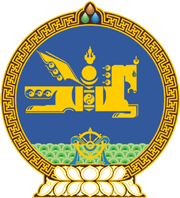 МОНГОЛ УЛСЫН ХУУЛЬ2022 оны 04 сарын 22 өдөр                                                                  Төрийн ордон, Улаанбаатар хотНИЙТЭЭР ТЭМДЭГЛЭХ БАЯРЫН БОЛОН    ТЭМДЭГЛЭЛТ ӨДРҮҮДИЙН ТУХАЙ    ХУУЛЬД ӨӨРЧЛӨЛТ ОРУУЛАХ ТУХАЙ1 дүгээр зүйл.Нийтээр тэмдэглэх баярын болон тэмдэглэлт өдрүүдийн тухай хуулийн 7 дугаар зүйлийн 7.3 дахь хэсгийн “нийслэл, сум,” гэснийг “сум, нийслэл,” гэж өөрчилсүгэй.   МОНГОЛ УЛСЫН 	ИХ ХУРЛЫН ДАРГА 				Г.ЗАНДАНШАТАР